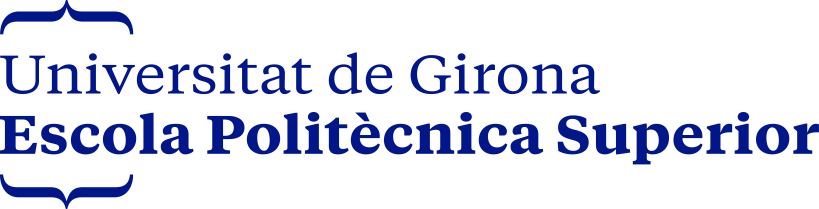 MODEL DE PROPOSTA PER A RECONEIXEMENT ACADÈMICSignatura del professor responsable:Girona, ___ de ________ de 201_NOM DE L’ACTIVITAT: NOM DE L’ACTIVITAT: TOTAL D’HORES:PROFESSOR RESPONSABLE DE L’ACTIVITAT:  PROFESSOR RESPONSABLE DE L’ACTIVITAT:  PROFESSOR RESPONSABLE DE L’ACTIVITAT:  BREU DESCRIPCIÓ DE L’ACTIVITAT:BREU DESCRIPCIÓ DE L’ACTIVITAT:BREU DESCRIPCIÓ DE L’ACTIVITAT:AVALUACIÓ(Si n’hi ha):AVALUACIÓ(Si n’hi ha):AVALUACIÓ(Si n’hi ha):LLOC: LLOC: LLOC: DATES: HORARI: -HORARI: -PLACES: -PREU: -PREU: -ESTUDIS ALS QUE ES DIRIGEIX:ESTUDIS ALS QUE ES DIRIGEIX:ESTUDIS ALS QUE ES DIRIGEIX:PROPOSTA DE CRÈDITS:(a omplir per l’EPS) crèdit